Pohádka O KOČIČÍ LÁSCEŽil, byl jednou jeden kocour. Jmenoval se Kratinožka, ale pro to jméno si užil od jiných kocourů jen posměch, a tak si sám raději říkal Mour.  Milý Mour byl mladý, pěkný, mourovatý kocour s bílými vousy, na kterých si velmi zakládal a několikrát denně si je velmi pečlivě čistil. Byl dobrý lovec, žádná myš mu neutekla a všichni ptáci v okolí se před ním třásli. Měl i teplý pelíšek ve starém dřevníku, teple vystlaný voňavým senem. Svůj byt v dřevníku si neustále vylepšoval, aby jednou mohl do svého bytu uvést nějakou pěknou kočičku. Moc se mu líbila Micinka od sousedů. Byla celá bílá, měla chundelatou srst, růžová ouška a pacičky, které si často olizovala růžovým jazýčkem. Na krku měla uvázanou velikou červenou mašli. Micinka často sedávala na okně v přízemí a koukala (jak se Mourovi zdálo) jen po Mourovi. A Mour se činil. Každou chvilku chytil myš a přinesl jí Micince ukázat, aby jí dokázal, že je dobrý lovec a snadno se dokáže postarat o rodinu.Láska však zaslepila Mourovi oči. Mour sice neustále Micince dokazoval svou zdatnost, co se lovu týče, jenže rozmazlená Micinka pokaždé s ošklivostí odvrátila hlavu a myslela si, kdyby tak raději místo myši přinesl kousek voňavého masíčka. Třeba kousek kuřete, nebo upečené holoubě, ale myš, no fuj. Micince se ale Mour nezamlouval. Líbil se jí jiný kocour, veliký, šedý s pyšnýma očima. Od té chvíle, co se Micinka poznala s tím nadutým kocourem, a poznala, v jakém luxusu si žije, už se na ubohého Moura ani nepodívala.Mour byl smutný a několik dní strávil ve svém pelíšku. Samým smutkem ani neměl hlad. Když vylezl ven, ani ho nikdo nepoznal. Byl rozcuchanější než kdy jindy, schlíplý ocas, sklopené uši a moc, moc smutné oči. Několik dní chodil jako tělo bez duše. Až se ho rezavé Líze zželelo. Mour se jí líbil, vždy byl veselý, dobrý lovec, dokonce měl vlastní byt. Moure, zavolala na něho jednoho dne. Pojď ke mně. Copak se ti stalo, ptala se soucitně, když odevzdaně přišel. A Mour se k ní schoulil a vyprávěl jí celý příběh své marné lásky. „Víš, Lízo, ty jsi první, komu to říkám, nech si to prosím pro sebe,“ zašeptal. „Nebuď smutný, Moure, Micinka je nafoukaná a rozmazlená, myslí si, že je něco lepšího než my, protože bydlí s lidmi a má denně plnou misku a spí s paničkou v posteli, nedělalo by to mezi vámi dobrotu. Ty jsi, Moure, kocour volného života, nejsi vybíravý jako Micinka, jsi otužilý a dobrý lovec, ale Micince by ses stejně nikdy nezavděčil. Kdepak ta a myši. Takhle pečené kuřátk , nebo holoubě, smetanu a perlivou vodu. Kdepak bys vzal takové věci. Nech ji tomu nafoukanci a najdi si hodnou kočičku mezi námi, obyčejnými kočkami. Myslím, že s tebou by každá udělala štěstí.“Mour se najednou díval na svět jinýma očima. Zvedl hlavu a najednou se mu zazdálo, že Líza je vlastně velmi pěkná, mladá kočička a možná ho má i ráda.„ A Lízo, ty bys mě chtěla? Ale víš, já se vlastně nejmenuju Mour? Když jsem byl malé kotě, pojmenovali mě Krátkonožka, protože jsem měl nejkratší nožičky ze všech koťat,“ kápl Mour božskou. Pomyslel si, pokud má mezi nimi něco být, ať ví o něm všechno.Líza však byla jedno překvapení za druhým. „Ale Moure, to já přece vím. Ale jméno Mour se k tobě hodí lépe. Jestli ti to nevadí, budu ti dál říkat Moure.“ Mour roztál docela. „Lízo, ty jsi tak báječná. A vážně ti nevadí, že jsem kratinožka?“ „ Nevadí, Moure, to přece není vada charakteru. Tvoje krátké nožky vynahradí mnohem důležitější vlastnosti.“ „Pojď, Lízo, já ti ukážu můj byt. Není to tedy žádný palác, ale je v něm teplo a sucho.“ A Líza šla a šla ráda. A už v tom pelíšku zůstala. Za několik měsíců se jim narodila 4 koťátka. 2 holky a 2 kluci. Kočičky byly rezavé po mamince Líze, kocourci byli mouratí po tátovi Mourovi. Ale žádné z nich nemělo krátké nožičky.A Mour byl ten nejlepší táta na světě a své děti pyšně vodil na procházku a hlavně pod okny, kde sedávala nafoukaná Micinka. Chtěl jí ukázat, že našel opravdové štěstí a ty krásná koťátka jsou tím nejlepším důkazem.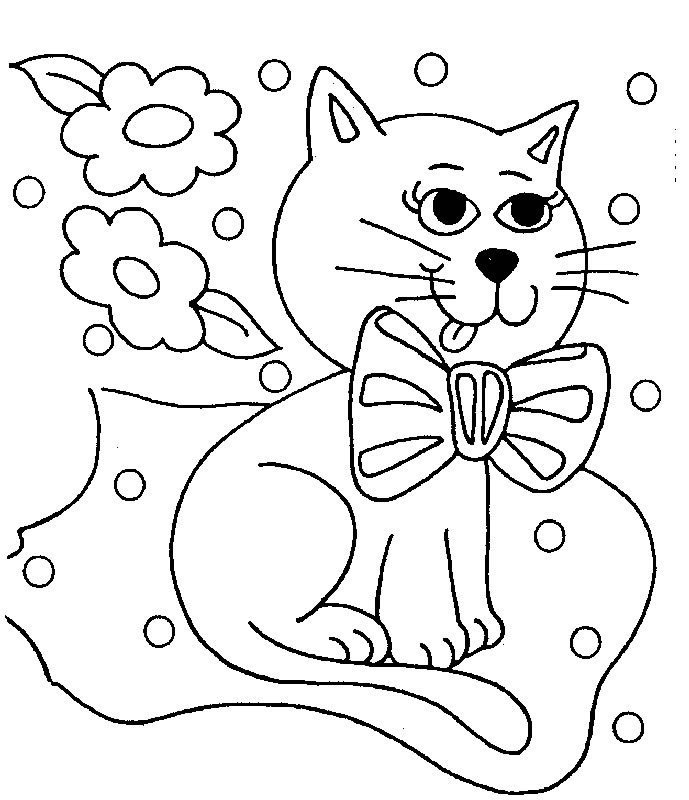 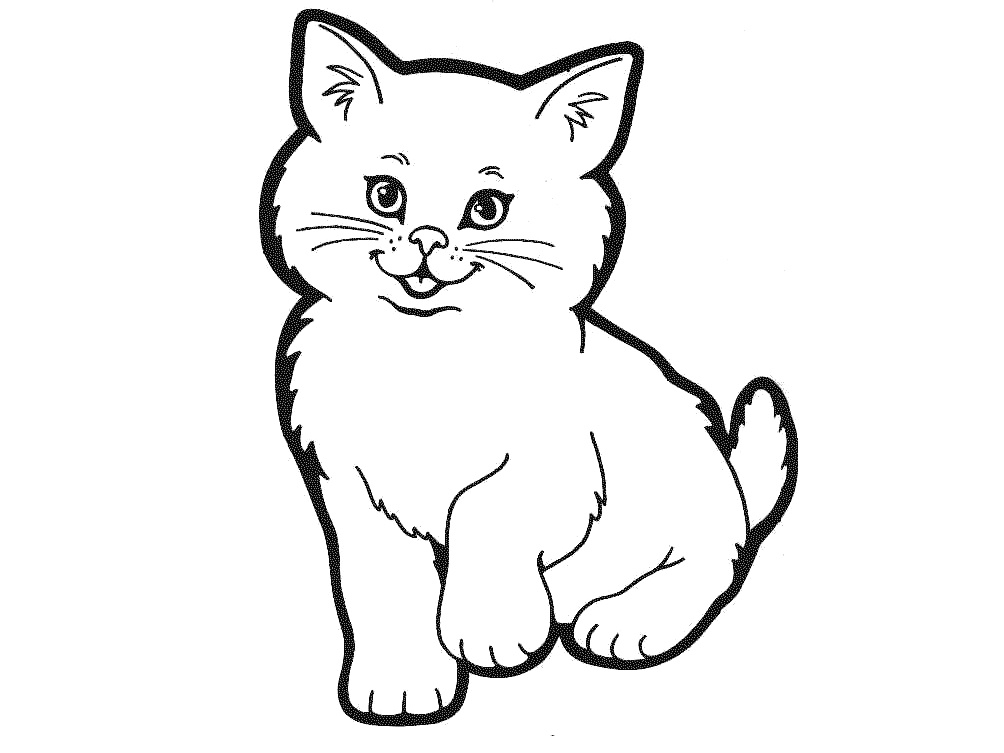 